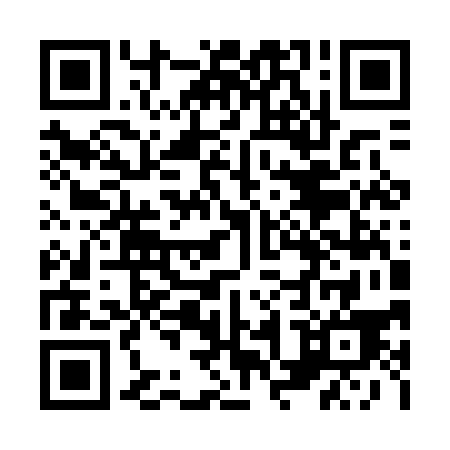 Ramadan times for Greenock, New Brunswick, CanadaMon 11 Mar 2024 - Wed 10 Apr 2024High Latitude Method: Angle Based RulePrayer Calculation Method: Islamic Society of North AmericaAsar Calculation Method: HanafiPrayer times provided by https://www.salahtimes.comDateDayFajrSuhurSunriseDhuhrAsrIftarMaghribIsha11Mon6:276:277:481:385:417:307:308:5112Tue6:256:257:461:385:427:317:318:5213Wed6:236:237:441:385:437:337:338:5414Thu6:216:217:421:375:447:347:348:5515Fri6:196:197:401:375:457:357:358:5616Sat6:176:177:381:375:467:367:368:5817Sun6:156:157:361:375:477:387:388:5918Mon6:136:137:341:365:487:397:399:0119Tue6:116:117:321:365:497:407:409:0220Wed6:096:097:311:365:507:427:429:0321Thu6:076:077:291:355:517:437:439:0522Fri6:056:057:271:355:527:447:449:0623Sat6:036:037:251:355:537:467:469:0824Sun6:016:017:231:355:547:477:479:0925Mon5:595:597:211:345:557:487:489:1126Tue5:575:577:191:345:567:497:499:1227Wed5:555:557:171:345:577:517:519:1428Thu5:535:537:151:335:587:527:529:1529Fri5:505:507:141:335:597:537:539:1730Sat5:485:487:121:336:007:557:559:1831Sun5:465:467:101:326:017:567:569:201Mon5:445:447:081:326:017:577:579:212Tue5:425:427:061:326:027:587:589:233Wed5:405:407:041:326:038:008:009:244Thu5:385:387:021:316:048:018:019:265Fri5:365:367:001:316:058:028:029:276Sat5:345:346:591:316:068:048:049:297Sun5:315:316:571:306:078:058:059:308Mon5:295:296:551:306:088:068:069:329Tue5:275:276:531:306:098:078:079:3410Wed5:255:256:511:306:098:098:099:35